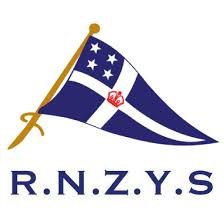 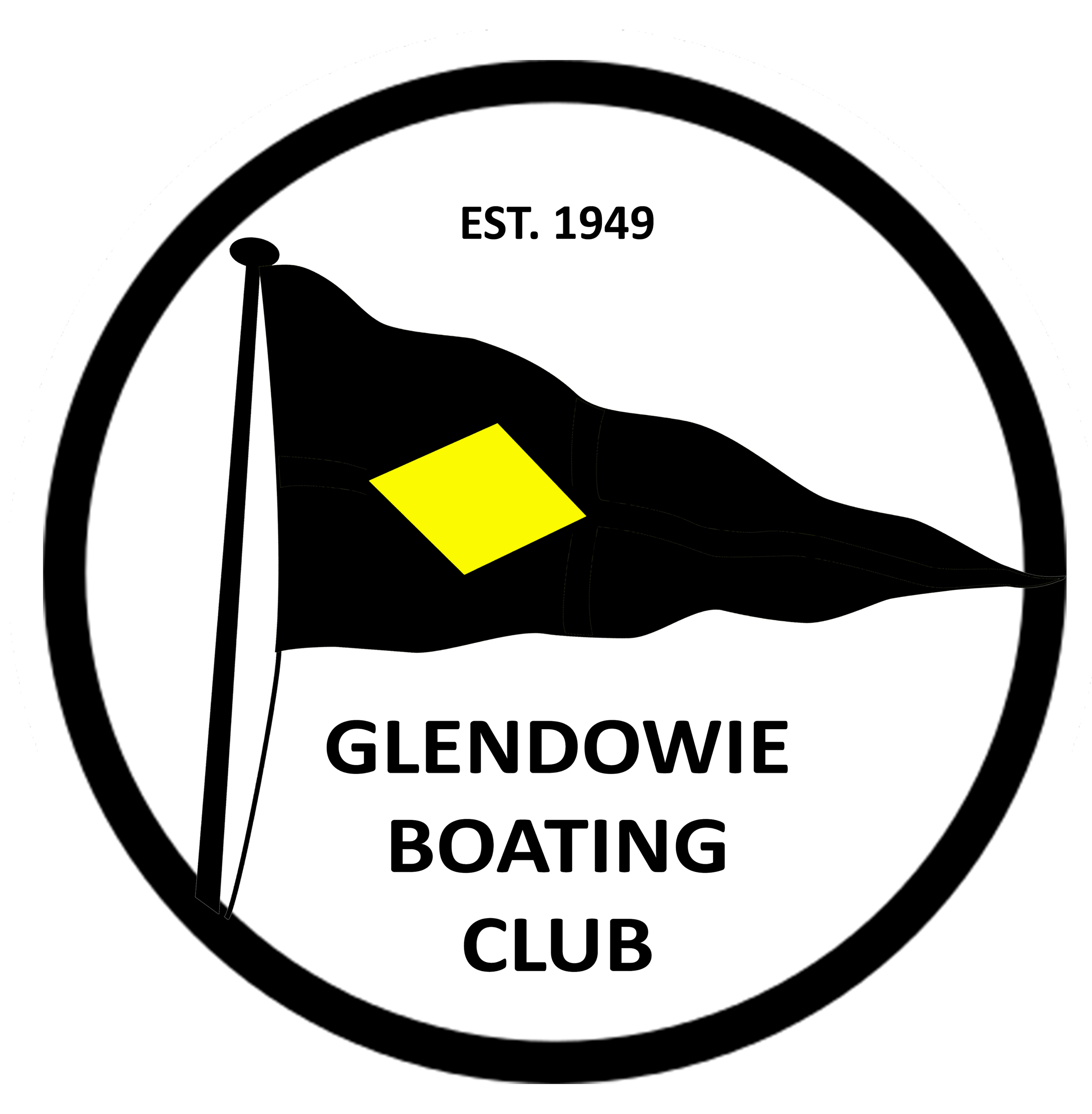 2022 STARLING MATCH RACING NATIONAL CHAMPIONSHIP18 to 20 January 2022The Organising Authority is the Glendowie Boating Club, in conjunction with the Royal New Zealand Yacht Squadron181 Westhaven Drive, Westhaven Marina, Auckland, New ZealandNOTICE OF RACENB: The notation ‘[DP]’ in a rule in the Notice of Race means that the penalty for a breach of that rule may, at the discretion of the protest committee, be less than disqualification.RULESThe regatta will be governed by the rules as defined in The Racing Rules of Sailing (RRS).RRS Appendix C shall apply.The Rules for the Handling of Boats (see Attachment 1 of this Notice of Race) shall apply, and shall also apply to any practice sailing. The Rules for the Starling Match Racing Championship shall apply (see www.starling.org.nz).The Starling Class rules do not apply.ADVERTISINGWorld Sailing Regulation 20.4.2 applies. Competitors may not apply advertising to boats or remove advertising from boats.Boats shall not be permitted the right to protest for breaches of any rules regarding advertising (changes RRS 60.1). ELIGIBILITY AND ENTRYTo be eligible to compete, each competitor must be nominated by a Regional Representative.To be eligible to compete, each competitor must be under 19 years of age on 18 January 2022.To be eligible to compete, each competitor shall be a financial member of a club recognised by the competitor’s national authority.To be eligible to compete, each competitor shall provide their World Sailing “Sailor ID” to the organising authority (apply for a world Sailing ID here: https://www.sailing.org/sailor_id_request.php ).There is no entry form.  Regional Representatives shall provide the name, Sailor ID, and contact details of the nominated competitor via email to paul.webber@wedgewoodwhite.com.  Nominations must be made by 5pm on 20 December 2021, unless extended by the organising authority.Regional Representatives are set out in the table below:ENTRY FEEA non-refundable entry fee of $170 shall be paid by 5pm on 20 December 2021 unless extended by the organising authority.  The fee shall be paid by direct deposit into the Glendowie Boating Club bank account: 03-0195-0234682-00.  Please include “SMR Entry” and the region name in the reference fields. DAMAGE DEPOSITAn initial damage deposit of $500 shall be paid at, or before, the time of registration (18 January 2022) unless extended by the organising authority.  This deposit is the maximum payable by the skipper as a result of any one incident. The damage deposit shall be paid by direct deposit into the Glendowie Boating Club bank account: 03-0195-0234682-00.  Please include “SMR Damage” and the region name in the reference fields.The organising authority may make a deduction from a competitor’s damage deposit if the competitor damages provided equipment.  If the competitor responsible for damage cannot be determined, the organising authority may make deductions from all competitors’ damage deposits.If the organising authority makes a deduction from a competitor’s damage deposit, the organising authority may require that the deposit be restored to the initial amount before the competitor is permitted to continue in the event.Any remaining damage deposit after the event will be refunded within 5 working days after the event.BOATS AND SAILSThe event will be sailed in Starling Class boats.Boats and sails will be provided by the organising authority.EVENT SCHEDULEThe target programme is set out in the table below:The organising authority may change the format, or terminate or eliminate any round when conditions or the remaining time scheduled do not permit the completion of the target programme.  If the weather forecast for Wed 19 January 2022 or Thu 20 January 2022 makes sailing on either/both of those days unlikely, Tue 18 January 2022 may be used as a race day.A competitor briefing will be held at 0830 each race day.  Unless excused by the organising authority, attendance at the briefings is mandatory for competitors.On the last scheduled day of racing, the latest time for the warning signal of the first match of a flight will be 1600.Prize giving will follow the end of racing on 20 January 2022.VENUEThe regatta venue is the Royal New Zealand Yacht Squadron, 181 Westhaven Drive, Westhaven Marina, Auckland.COURSEThe course will be windward/leeward, finishing downwind.  An offset top mark may be laid to compensate for tidal effects.The course area will be within the Waitemata Harbour.RADIO COMMUNICATIONExcept in an emergency, a boat that is racing shall not make voice or data transmissions and shall not receive voice or data communication that is not available to all boats. This restriction also applies to mobile telephones. [DP]PRIZESThe winner will be awarded the Caltex Cup and a Starling Class Association crystal. RISK STATEMENTRRS 3 states: ‘The responsibility for a boat’s decision to participate in a race or to continue to race is hers alone.’  By participating in this event each competitor agrees and acknowledges that sailing is a potentially dangerous activity with inherent risks.  These risks include strong winds and rough seas, sudden changes in weather, failure of equipment, boat handling errors, poor seamanship by other boats, loss of balance on an unstable platform and fatigue resulting in increased risk of injury.  Inherent in the sport of sailing is the risk of permanent, catastrophic injury or death by drowning, trauma, hypothermia or other causes.FURTHER INFORMATIONFor further information please contact: Paul Webber on 021 996 394 or paul.webber@wedgewoodwhite.comATTACHMENT 1 RULES FOR HANDLING OF BOATSGENERALWhile all reasonable steps are taken to equalise the boats, variations in performance will not be grounds for redress. This changes RRS 62.PROHIBITED ITEMS AND ACTIONSExcept in an emergency or to prevent damage or injury, or when directed by the race committee or an umpire, the following are prohibited:addition, removal or alteration of the equipment supplied;the use of any equipment for a purpose other than that intended or specifically permitted;sailing the boat in a manner that it is likely to result in damage;using a boat without prior permission, without having paid the required damage deposit or while ‘AP’ is displayed ashore;hauling out a boat or cleaning surfaces below the waterline;perforating sails, even to attach tell tales;radio transmission (including using mobile telephones), except to report damage or in response to a request from the race committee;adjusting or altering the tension of standing rigging;use of electronic instruments other a watch or timer;marking directly on the hull or deck with permanent ink; anduse of any tape that leaves a residue (including duct tape).PERMITTED ITEMS AND ACTIONSIt is permitted to take on board the following equipment:adhesive tape;line (elastic or otherwise) of 4 mm diameter or less;marking pens;tell tale material; andwatch or timer.It is permitted to use the items in 3.1 to:attach tell tales;prevent equipment being damaged or falling overboard;mark control settings; andmake minor repairs and permitted adjustments.Changing the number of mainsheet purchases is permitted.MANDATORY ITEMS AND ACTIONSIf a competitor finds any damage (whether or not it was caused whilst the competitor was on the boat), the competitor must advise the race committee or an umpire at the first available opportunity.  Reports shall include any evidence of matters which could cause damage or disadvantage to the boat in future matches.At the start of each racing day or after a postponement ashore, the competitor scheduled to sail a boat in the first race is responsible for rigging that boat and obtaining the beach master’s approval to launch.  It is the competitor’s responsibility to check for damage or wear and to report this to the beach master.RegionRegional RepresentativeContact EmailNorthland Rob Heilkemarobhielkema@hotmail.comNorth Harbour Philip Elworthyphilip.elworthy@gmail.comAucklandPaul Webberpaul.webber@wedgewoodwhite.comBay of PlentyGary Smithsmithystga@xtra.co.nzEastPhilipp Ottopotto@nghs.school.nzTaranakiWayne Holdtwayne@yachtingnz.org.nzWellingtonWayne Holdtwayne@yachtingnz.org.nzUpper South IslandSam Edwardssam@tccboats.comCanterburyWayne Keenkeenclan@outlook.co.nzSouthPaul Webberpaul.webber@wedgewoodwhite.comDayTarget ProgrammeTue 18 January 2022Match Racing ClinicPractice RacesRegatta BriefingMatch Racing Clinic, including practice racing for competitors, meet at 0900Regatta Briefing at 1600Race Day 1Wed 19 January 2022Round-RobinBriefing at 0830First Warning Signal at 0930Race Day 2Thu 20 January 2022Knock-out seriesDaily Briefing at 0830First Warning Signal at 0930  